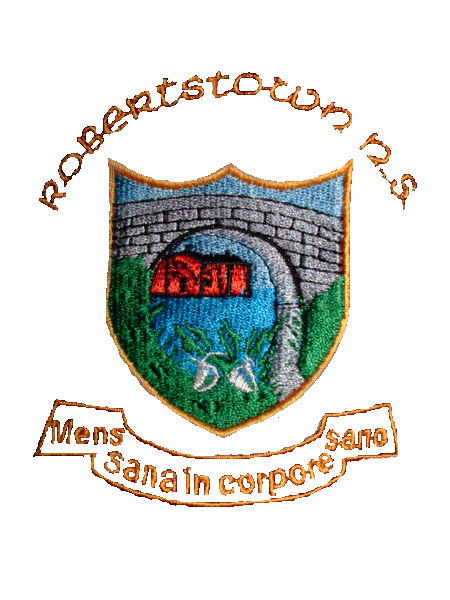 RobertstownNaasCo. KildareTel/Fax (045) 860021Email: robertstownns@gmail.comWebsite: www.robertstownns.ieOffice Use Only*:*Date Received: __/__/__   *Pupil Roll No.: _____   * M/SM/Se/Si/De/Di/FRobertstown National School has an enrolment policy and cannot guarantee placement“Please fill out ALL sections on this form”Section AYear Starting: __________________Section BSection CSection DI agree to abide by the school’s Code of Discipline and any changes that are made.  Available from website and office.  All information given above is correct.Parent/Guardian: ______________________________ Date: _______SurnameFirst NamePPS NoDate Of BirthAddressAddressAddressAddressNationalityReligionSiblings in this schoolGenderMale             FemaleMale             FemaleClassBaptismal Cert  Yes NoBaptismal Cert  Yes NoBirth Cert   Yes    NoMothers NameMaiden NameMobile No.Email AddressOccupationWork No.Fathers NameMobile No.Email AddressOccupationWork No.Home Phone No.Pre-school AttendedAddressPhone No.Previous School AttendedAddressPhone No.Has this child ever been expelled/suspended from another schoolHas this child ever been expelled/suspended from another schoolHas this child ever been expelled/suspended from another schoolHas this child ever been expelled/suspended from another schoolYesNoHas this child ever attended any of the followingHas this child ever attended any of the followingMedical SpecialistPsychologistSpeech TherapistAny OtherDoctors NamePhone No.Does your child suffer any medical condition?Does your child suffer any medical condition?YesYesNoIf yes please specify medical condition:If yes please specify medical condition:If yes please specify medical condition:If yes please specify medical condition:If yes please specify medical condition:Might this condition require administration of medication either on a regular or an emergency basis during school hours?Might this condition require administration of medication either on a regular or an emergency basis during school hours?YesNoNoIf yes please contact the B.O.M. of Robertstown National School before your child starts school in September so that procedures can be put in place to administer medication in compliance with the School Policy on Administration of Medicine.If yes please contact the B.O.M. of Robertstown National School before your child starts school in September so that procedures can be put in place to administer medication in compliance with the School Policy on Administration of Medicine.If yes please contact the B.O.M. of Robertstown National School before your child starts school in September so that procedures can be put in place to administer medication in compliance with the School Policy on Administration of Medicine.If yes please contact the B.O.M. of Robertstown National School before your child starts school in September so that procedures can be put in place to administer medication in compliance with the School Policy on Administration of Medicine.If yes please contact the B.O.M. of Robertstown National School before your child starts school in September so that procedures can be put in place to administer medication in compliance with the School Policy on Administration of Medicine.I hereby give permission for my child in relation to the followingYesNoTo take part in the R.S.E., S.E.S.E., Stay Safe Programmes, all are recommended and vetted by the Dept. of Education & Skills.  You will be informed in advance about these lessons.To attend the Learning Support teacher if deemed necessary (you will be contacted in advance)On occasion we administer ‘Diagnostic’ tests (e.g. MIST, NIRT) to discover the education progress of pupils.  Should any concerns arise following these tests we will contact you.On occasion, it may be necessary for organisational reasons to remove a group of children to another room to work with an support teacher (if your child is experiencing learning difficulties you will be informed personally by the teacher)For the inclusion of your child’s class photograph on school website with no name attachedCan we use your child’s name (not photo) in relation to publicising school events and activities in our newsletter, website and similar publications?To your child’s uniform being changed by a teacher in the presence of another adult in case of illness or toilet accident?To receive text messages from the school e.g. reminders, updates etc€5 per yearGoing on school tours, local educational visits/field trips and participating in school activities (e.g. matches, quizzes, choir etc)If your child need to be taken immediately to a doctor or hospital in case of serious illness/accident (if you cannot contact you)